PORTARIA GERÊNCIA GERAL Nº 12, DE 18 DE JANEIRO DE 2018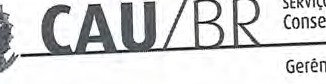 Promove substituição temporária no Quadro de Pessoal Efetivo do CAU/BR, e dá outras providências.O Gerente Geral do Conselho de Arquitetura e Urbanismo do Brasil (CAU/BR), no uso das atribuições que lhe confere a Portaria PRES nº 55, de 21 de fevereiro de 2014, atendendo ao disposto na Portaria Normativa nº 33, de 17 de abril de 2015, combinada com a Portaria Normativa nº 48, de 11 de agosto de 2016, e tendo em vista o contido no Memorando nº 04/2018 - GERFIN de 18 de janeiro de 2018.RESOLVE:Art. 1º. Promover a seguinte substituição temporária no Quadro de Pessoal Efetivo do CAU/BR:SUBSTITUÍDO:SUBSTITUTO:Art. 2º. Esta Portaria entra em vigor nesta data.Brasília, 18 de janeiro de 2018Andrei CandiotaGerente Geral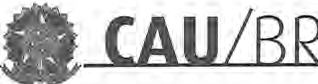 Memo. GAU/BR nº. 004/2018- GERFINBrasília, 18 de Janeiro de 2018.Ao Senhor Gerente GeralAssunto: Substituição interna de funções.Prezado Senhor,Para os fins da Portaria Normativa CAU/BR nº 33, de 17 de abril de 2015, combinada com a Portaria Normativa CAU/BR nº 48, de 11 de agosto de 2016, informo o seguinte afastamento e a substituição de pessoal a serviço da Gerência de Orçamento e Finanças:Neste período o Rodrigo Almeida Potengy Revoredo - PST 01 - Assistente Administrativo fará a substituição cumulativa desempenhando as atividades do emprego de provimento efetivo originário relacionado às atividades da Gerência de Orçamento e Finanças.Por fim, ressalta-se que a referida substituição atende também aos requisitos do artigo 2°, parágrafo único, da Portaria Normativa n° 33, de 17 de abril de 2015.	Respeitosamente,Renato de Melo TeixeiraGerente de Orçamento e FinançasCiente:Rodrigo Almeiga Pontegy RevoredoPST 01 – Assistente AdministrativoNome: Zaqueu Chaves da CunhaEmprego: Profissional Analista Superior - Ocupação: Analista TécnicoLotação: Gerência de Orçamento e FinançasSalário: R$ 8.355,02	8517,51Período de Afastamento: 22/01/2018 a' 02/02/2018Nome: Rodrigo Almeida Potengy RevoredoEmprego: Profissional de Suporte Técnico - Ocupação: Assistente de Orçamento e FinançasLotação: Gerência de Orçamento e FinançasPeríodo de substituição: 22/01/2018 a 02/02/2018Remuneração por substituição:[ X ] Remuneração correspondente ao emprego objeto da substituição(Portaria Normativa nº 48, de 11/08/2016, art. 3° e Portaria Normativa nº 33, de 17/04/2015, art.3°, inciso li).[	] Gratificação de 30% (trinta por cento) do salário base do substituído(Portaria Normativa nº 48, de 11/08/2016, art. 3º e Portaria Normativa nº 33, de 17/04/2015, art.3°, inciso 1).Substituído: ZAQUEU CHAVES DA CUNHAEmprego: PAS - 21 Analista TécnicoLotação: Gerência de Orçamento e FinançasSalário: R$ 8.355,02Motivo: FériasPeríodo: 12 (doze) diasTermo inicial: 22/01/2018.Termo final: 02/02/2018.Substituto: RODRIGO ALMEIDA POTENGY REVOREDOEmprego: PST 01 -Assistente AdministrativoLotação: Gerência de Orçamento e Finanças